Publicado en  el 07/02/2017 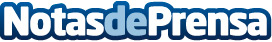 La Ley de Autónomos recibe la primera enmiendaSe trata de una enmienda que se propondrá rebajar los efectos negativos a raiz de la subida del Salario Mínimo InterprofesionalDatos de contacto:Nota de prensa publicada en: https://www.notasdeprensa.es/la-ley-de-autonomos-recibe-la-primera-enmienda Categorias: Recursos humanos http://www.notasdeprensa.es